Al-Anon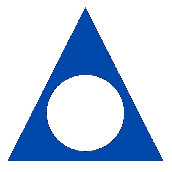 ORANGE COUNTY/GREATER LONG BEACH AL-ANON INFORMATION OFFICE: www.orangecountyalanon.orgSOUTHERN CALIFORNIA AL-ANON WORLD SERVICE: www.scws-al-anon.orgAL-ANON FAMILY GROUPS HEADQUARTERS: www.al-anon.orgLOS ANGELES COUNTY AL-ANON CENTRAL OFFICE: www.alanonla.orgMinutes of the Orange County/Greater Long Beach Intergroup Services Board Meeting of 
May 17, 2023The Intergroup Service Board meeting of May 17, 2023 was called to order at 7:15 p.m. by the Chair, Sarah G. The Serenity Prayer was recited. Readings:                 Twelve Traditions – Kay W.Twelve Concepts of Service – Julie S.Spiritual Reading – nonePRESENT:  Officers:  Chair –Sarah G., Chair-Elect – Ajit S., Ex-Officio –vacant, Secretary, Chip G., Treasurer, Sam M. Committees: Alateen – Theresa M. (absent) and Tawny T. (absent), Institutions – Alejandra M., Nominations/Historian – Julia G., Orange Blossom - Nancy R., Public Information – Mary M. and Linda T., Fund R aising Liaison & Phone Coverage - Lauren H., and World Service – Kay W.Non-Voting Liaisons: Farsi Language Liaison - Ben P. (absent)Spanish Liaison – Cindy R. Oversight and Continuity – Julia S. Quorum: A majority of the Service Board was present to satisfy the quorum requirement. Of 12 voting members, 10 were present.REPORTS:Treasurer – Sam M.  - Full monthly reports are linked under calendar of events on the website. As of April 30, 2023, the total sales were $9,507.81. The total cost of sales was $7,262.49 producing a gross profit of $2,245.32.  Total operating expenses were $2,453.66 for an operating loss of ($208.34) Total assets as of April 30, 2023 from checking/savings/other equals $154,487.407th Tradition - Please continue to make contributions through ocalanon.org. There is a button to click for contributions. Please include meeting information where indicated. Secretary – Chip G. – The minutes of March 15, 2023 were reviewed. The following corrections were recommended:Page 2: REPORTS:Treasurer: delete duplicate entry from line 3 “for a gross profit of 
$3,7129.40.Action:  Motion made, seconded and carried to approve the minutes with corrections noted.Decision: Ayes = 10, Nays =zero, and Abstentions = zero. Motion carried.Old (unfinished) business, if any, is addressed on page 3 of the agenda. New business is listed under the Chairperson’s report. Office Oversight & Continuity Committee (OCC) - Julie S. requested members to send their turnover reports.Service Board Chairperson – Sarah G. presented the following topics for discussion:Service Board for 2023-2024 - The Chair and Chair-elect are reviewing assignments needed and making phone calls to determine a member’s willingness to be of service and fill the board positions by appointment. Updating Systems - Members were asked to notify meeting Secretary and/or Treasurer to use the WSO number when making changes or updates.Office Staff Reviews -The Board will do evaluations of office staff in the near future.Chair-Elect – Ajit S. – Ajit thanked Sarah for her dedicated service. He will assist her with the phone calls to potential Board appointees.Ex-Officio – None  Al-Anon Related Announcements – Alathon Planning (turnover) meeting is on July 8that 10:00am in the Orange County Al-Anon Information Service Office (OCAISO).                                                                                                                                                            Alateen - Theresa M. (absent) and Tawny T. (absent) – No Report	Spanish Liaison – Cindy R. reported she has been taking Spanish calls from the office.Farsi Liaison - Ben P. - AbsentInstitutions – Alejandra M. reported she’s contacting different hospitals, including College Hospital and Juvenile Hall, trying to schedule panels. Cindy R. said she could assist with contact information.Nominations/Historian – Julia G. – No report.Orange Blossom – Nancy R. reported that the Alathon turnover meeting announcement will be added to the Orange Blossom. Public Information –Mary M. and Linda T. – The OC Fair is August 2-6.  Scheduling volunteers to cover the Al-Anon booth for 5 days can be an issue. Please announce the need for volunteers at meetings.  There are perks, like tickets and shuttle from the parking lot. The deadline for the announcement about volunteers was missed for the Orange Blossom. The Chairperson said to just add an insert.  There is a $75.00 charge for the booth rental. The Chairs were told to go through the WSO for information on insurance.Fundraising Liaison and Telephone Coverage – Lauren H. reported that there is no phone coverage for the OCAISO on Memorial Day, May 29th.  The Chairperson suggested that she write up a notice indicating the days the office will be closed and submit it to her for review prior to publishing. World Service – Kay W. reported WSO is meeting this Saturday, May 20, 2023.  It will be a zoom meeting from 9:00am – 4:00pm. A report will follow.OLD BUSINESS: Need Board Approval: Appoint Cindy R. as Volunteer Coordinator at the OC-AISO.Discussion.  There is not a job description currently.  Members felt it would be prudent to have one.  A draft job description will be prepared that will be reviewed and presented to the board for approval at the next meeting.Action:  Carryover on agenda to JULY meeting for review.Need approval: The Service Board agreed to sponsor the Alathon.  Motion made by Linda T. and seconded by Lauren H., to approve the Service Board sponsoring the Alathon.Decision: Ayes = 9, Nays =zero, and Abstentions = zero. Motion carried.NEW BUSINESS:Birthdays since our last meeting = noneNext scheduled Intergroup Service Board Meeting is July 19, 2023. Serenity Prayer was recited.Motion to adjourn the meeting at 8:32 p.m. was made by Ajit S and seconded by Nancy R. and passed by a majority of those present. Respectfully submitted,Chip G., Secretary 